HEARING REQUEST FORM and OTHER REQUESTS FOR ACTION BY THE PROTEST COMMITTEEContinue on more pages if necessary.ReceivedDate:                            Time:                         By:ReceivedDate:                            Time:                         By:ReceivedDate:                            Time:                         By:ReceivedDate:                            Time:                         By:ReceivedDate:                            Time:                         By:Protest Time Limit:Protest Time Limit:Protest Time Limit:Case Number:1. Date of Race:1. Date of Race:1. Date of Race:Series:Series:Series:Series:Race Number:Race Number:2. TYPE of HEARING                                                             2. TYPE of HEARING                                                             2. TYPE of HEARING                                                             2. TYPE of HEARING                                                             2. TYPE of HEARING                                                             2. TYPE of HEARING                                                             2. TYPE of HEARING                                                             2. TYPE of HEARING                                                             2. TYPE of HEARING                                                             ☐ Protest – (an allegation that one or more boats broke a rule)☐ Request for redress ☐ Request to reopen a hearing (RRS 66) ☐ Protest – (an allegation that one or more boats broke a rule)☐ Request for redress ☐ Request to reopen a hearing (RRS 66) ☐ Protest – (an allegation that one or more boats broke a rule)☐ Request for redress ☐ Request to reopen a hearing (RRS 66) ☐ Protest – (an allegation that one or more boats broke a rule)☐ Request for redress ☐ Request to reopen a hearing (RRS 66) ☐ Protest – (an allegation that one or more boats broke a rule)☐ Request for redress ☐ Request to reopen a hearing (RRS 66) ☐ Report for DP Penalty (RRS 64.6)☐ Report concerning a Support Person ☐ Report of Misconduct (RRS 69)     ☐ Report for DP Penalty (RRS 64.6)☐ Report concerning a Support Person ☐ Report of Misconduct (RRS 69)     ☐ Report for DP Penalty (RRS 64.6)☐ Report concerning a Support Person ☐ Report of Misconduct (RRS 69)     ☐ Report for DP Penalty (RRS 64.6)☐ Report concerning a Support Person ☐ Report of Misconduct (RRS 69)     3. MY DETAILS – The INITIATOR – the protestor, the person making the allegation, request or report3. MY DETAILS – The INITIATOR – the protestor, the person making the allegation, request or report3. MY DETAILS – The INITIATOR – the protestor, the person making the allegation, request or report3. MY DETAILS – The INITIATOR – the protestor, the person making the allegation, request or report3. MY DETAILS – The INITIATOR – the protestor, the person making the allegation, request or report3. MY DETAILS – The INITIATOR – the protestor, the person making the allegation, request or report3. MY DETAILS – The INITIATOR – the protestor, the person making the allegation, request or report3. MY DETAILS – The INITIATOR – the protestor, the person making the allegation, request or report3. MY DETAILS – The INITIATOR – the protestor, the person making the allegation, request or reportClass/Fleet:                                   SSail No/Boat Name:Sail No/Boat Name:Sail No/Boat Name:Sail No/Boat Name:ORCommittee:Committee:Committee:Represented By:Name:Name:Name:Name:Name:Name:Telephone:Telephone:Represented By:Name:Name:Name:Name:Name:Name:e-mail:e-mail:4. The RESPONDENT – give details of the other boat or person involved.  
For requests other than protests, the respondent might be the race committee or the protest committee.4. The RESPONDENT – give details of the other boat or person involved.  
For requests other than protests, the respondent might be the race committee or the protest committee.4. The RESPONDENT – give details of the other boat or person involved.  
For requests other than protests, the respondent might be the race committee or the protest committee.4. The RESPONDENT – give details of the other boat or person involved.  
For requests other than protests, the respondent might be the race committee or the protest committee.4. The RESPONDENT – give details of the other boat or person involved.  
For requests other than protests, the respondent might be the race committee or the protest committee.4. The RESPONDENT – give details of the other boat or person involved.  
For requests other than protests, the respondent might be the race committee or the protest committee.4. The RESPONDENT – give details of the other boat or person involved.  
For requests other than protests, the respondent might be the race committee or the protest committee.4. The RESPONDENT – give details of the other boat or person involved.  
For requests other than protests, the respondent might be the race committee or the protest committee.4. The RESPONDENT – give details of the other boat or person involved.  
For requests other than protests, the respondent might be the race committee or the protest committee.Class/Fleet or Committee Class/Fleet or Committee Sail No/Boat Name/PersonSail No/Boat Name/PersonSail No/Boat Name/PersonSail No/Boat Name/PersonSail No/Boat Name/PersonTelephone (if known)Telephone (if known)5. INFORMING the PROTESTEE – If you are protesting, how did you inform the boat of your intention to protest?By hailing:    ☐ No      ☐ Yes  Displaying Red Flag: ☐ Not required     ☐ No        ☐ Yes     Informed some other way:  ☐ No      ☐ Yes   5. INFORMING the PROTESTEE – If you are protesting, how did you inform the boat of your intention to protest?By hailing:    ☐ No      ☐ Yes  Displaying Red Flag: ☐ Not required     ☐ No        ☐ Yes     Informed some other way:  ☐ No      ☐ Yes   5. INFORMING the PROTESTEE – If you are protesting, how did you inform the boat of your intention to protest?By hailing:    ☐ No      ☐ Yes  Displaying Red Flag: ☐ Not required     ☐ No        ☐ Yes     Informed some other way:  ☐ No      ☐ Yes   5. INFORMING the PROTESTEE – If you are protesting, how did you inform the boat of your intention to protest?By hailing:    ☐ No      ☐ Yes  Displaying Red Flag: ☐ Not required     ☐ No        ☐ Yes     Informed some other way:  ☐ No      ☐ Yes   5. INFORMING the PROTESTEE – If you are protesting, how did you inform the boat of your intention to protest?By hailing:    ☐ No      ☐ Yes  Displaying Red Flag: ☐ Not required     ☐ No        ☐ Yes     Informed some other way:  ☐ No      ☐ Yes   5. INFORMING the PROTESTEE – If you are protesting, how did you inform the boat of your intention to protest?By hailing:    ☐ No      ☐ Yes  Displaying Red Flag: ☐ Not required     ☐ No        ☐ Yes     Informed some other way:  ☐ No      ☐ Yes   5. INFORMING the PROTESTEE – If you are protesting, how did you inform the boat of your intention to protest?By hailing:    ☐ No      ☐ Yes  Displaying Red Flag: ☐ Not required     ☐ No        ☐ Yes     Informed some other way:  ☐ No      ☐ Yes   5. INFORMING the PROTESTEE – If you are protesting, how did you inform the boat of your intention to protest?By hailing:    ☐ No      ☐ Yes  Displaying Red Flag: ☐ Not required     ☐ No        ☐ Yes     Informed some other way:  ☐ No      ☐ Yes   5. INFORMING the PROTESTEE – If you are protesting, how did you inform the boat of your intention to protest?By hailing:    ☐ No      ☐ Yes  Displaying Red Flag: ☐ Not required     ☐ No        ☐ Yes     Informed some other way:  ☐ No      ☐ Yes   6. The INCIDENT        When and Where?Brief Description:6. The INCIDENT        When and Where?Brief Description:6. The INCIDENT        When and Where?Brief Description:6. The INCIDENT        When and Where?Brief Description:Diagram (if relevant): Include wind and current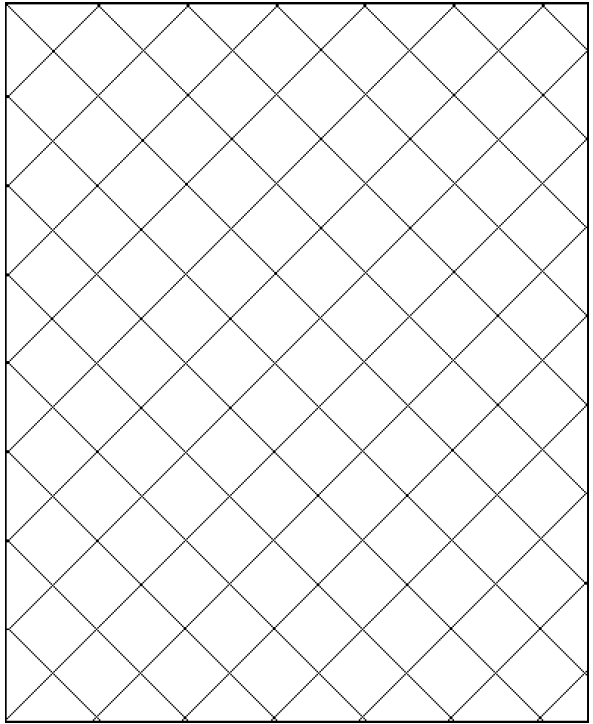 Diagram (if relevant): Include wind and currentDiagram (if relevant): Include wind and currentDiagram (if relevant): Include wind and currentDiagram (if relevant): Include wind and currentRules that apply:Rules that apply:Rules that apply:Rules that apply:Diagram (if relevant): Include wind and currentDiagram (if relevant): Include wind and currentDiagram (if relevant): Include wind and currentDiagram (if relevant): Include wind and currentDiagram (if relevant): Include wind and currentNames of witnesses:Names of witnesses:Names of witnesses:Names of witnesses:Diagram (if relevant): Include wind and currentDiagram (if relevant): Include wind and currentDiagram (if relevant): Include wind and currentDiagram (if relevant): Include wind and currentDiagram (if relevant): Include wind and current